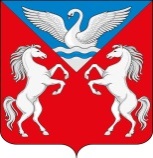 АДМИНИСТРАЦИЯ ЛЕБЯЖЕНСКОГО СЕЛЬСОВЕТА КРАСНОТУРАНСКОГО РАЙОНА КРАСНОЯРСКОГО КРАЯ РАСПОРЯЖЕНИЕ03.02.2023                                  с. Лебяжье                                                   № 6-рО создании комиссии по уничтожению документовВ целях осуществления уничтожения документов бухгалтерии Лебяженского сельсовета с истекшим сроком хранения, и их последующего уничтожения, на основании Постановления «Об утверждении  номенклатуры дел администрации  Лебяженского  сельсовета Краснотуранского района Красноярского края»ПРИКАЗЫВАЮ1. Создать в Лебяженском сельсовете комиссию по уничтожению документов всоставе:Председатель – Назирова Марина Анатольевна.Секретарь – Метелева Юлия Николаевна.Члены комиссии:Главный бухгалтер Вшивков Петр ПетровичБухгалтер Суворова Александра ЛеонидовнаСпециалист I категории Ошарова Анастасия Ивановна2. Председателю комиссии выполнить инвентаризацию документов. 3  Контроль за исполнением оставляю за собой.Глава Лебяженского сельсовета                                                М.А.Назирова